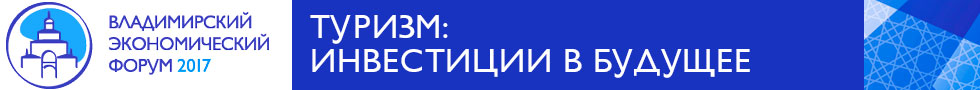 Программа маркетинговой экспедиции в рамкахV МЕЖРЕГИОНАЛЬННОГО ЭКОНОМИЧЕСКОГО ФОРУМА «ЗОЛОТОЕ КОЛЬЦО РОССИИ - 50. ПРЕДПРИНИМАТЕЛЬСТВО И  
ТУРИЗМ: ИНВЕСТИЦИИ В БУДУЩЕЕ». 19-21 мая 2017 года г. Владимирская областьГлавные темы форума: Туризм как фактор роста инвестиционной привлекательности и социально-экономического развития регионов. «Золотое кольцо России» - пятидесятилетний юбилей популярного туристического маршрута. Перезагрузка, развитие, инвестиции. Стимулы для развития сферы услуг, гостиничной и транспортной инфраструктур, поддержки памятников истории и культуры. Кадры для индустрии гостеприимства. Новые возможности для малого и среднего бизнеса в сфере туризма.Формат мероприятия: диалог власти, профессионалов отрасли, бизнеса и общественности. Маркетинговая экспедиция профессионалов туристической индустрии Участники: представители компаний-лидеров туристического рынка, делегации посольств и торговых представительств зарубежных стран, журналисты федеральных СМИ.Задачи: погрузиться в историю знаменитого маршрута «Золотое кольцо России», познакомиться с новыми форматами и продуктами индустрии гостеприимства, дать рекомендации по комплексному развитию туристических дестинаций Владимирской области, сформировать пакет предложений профессионального сообщества для резолюции Владимирского экономического форума.Города: Владимир, Доброград, Суздаль.Регистрация: http://poll.tourdom.ru/run/survey/9bc1654d 19 мая 2017 годаг. Владимир8:30-9:00 Сбор делегаций. Москва, место уточняется.9:00-12:00 Специальный рейс Москва-Владимир. Трансфер на комфортабельных микроавтобусах компании «Элпас»показ видеосюжетов про Владимирскую область (IV ВлЭФ, «Золотое кольцо. 2:0» и т.п.)презентации технологий безопасности туристовполучение информационных материалов Форума.экскурсионная программа12:00 Прибытие в г. Владимир. Регистрация участников маркетинговой экспедиции. г. Владимир, Октябрьский проспект, 2, администрация Владимирской области.12:30-13:30 Приветственный кофе. г. Владимир, Октябрьский проспект, 2, администрация Владимирской области.13:30-15:00 Знакомство с выставкой продукции лидирующих компаний региона. Работа выставки до 18:00*. г. Владимир, Октябрьский проспект, 2, площадь перед зданием администрации Владимирской области.деловые переговоры и встречи по программе Торгово-промышленной палаты ВОподписание соглашениймастер-классыкультурная программаспортивная программатрансляция тематической сессии Федерального агентства по туризму, посвященной 50-летию Золотого кольца России. «Золотое кольцо России. Как сохранить и приумножить традиции российского гостеприимства»*Участие делегатов маркетинговой экспедиции в программе выставки по согласованию с организаторами.15:00–15:45 Обед. г. Владимир, Октябрьский проспект, 2, администрация Владимирской области.15:50-16:00 Сбор делегаций на стоянке. г. Владимир, Октябрьский проспект, 2, площадь  перед зданием администрации Владимирской области.16:00-16:30 Переезд к местам проведения стратегических сессий (для участников деловой программы Форума) и групповым экскурсионно-ознакомительным маршрутам.16:30-18:00 Экскурсионно-ознакомительные туры. Деловая программа Форума. http://forum.avo.ru/ru/program2017 18:00-18:45 Переезд в гостиницу г. Доброград.18:45-19:30 Регистрация и расселение в гостинице г. Доброград.19:30- 20:30 Переезд в г. Владимир.20:30-22:30 Прием Губернатора Владимирской области. Владимирская областная филармония. г. Владимир, проспект Ленина, д.1.22:30-23:15 Переезд в гостиницу в г. Доброград.20 мая 2017 годаг. Доброград9:00-10:00 Завтрак. г. Доброград 10:00-11:30 Презентация инфраструктурных возможностей Доброграда.аэропортспортивный туризмплощадки для автокемпингамедицинский туризмторжественное открытие участка Доброград-Владимир, пешеходного маршрута «Золотое кольцо России». г. Доброград, Петровско-Владимирский тракт12:00-13:45 Стратегическая сессия «Туристический потенциал Владимирской области. Новые туристические продукты для внутреннего и въездного туризма. «Малое золотое кольцо» Презентация туристических продуктов, календаря событий Владимирской области. г. Доброград Модератор: Михаил Юрьевич Колков – Заместитель Губернатора Владимирской области.Сомодератор: Татьяна Александровна Дмитрова – Вице-президент Союза туристических агентств (СТА), основатель и президент информационной службы «БАНКО», издатель журнала «Горячая линия. Туризм»Ключевые спикеры:Владимир Юрьевич Шаров - Президент ассоциации внутреннего и въездного туризма  Алексей Алексеевич Конюшков - Заместитель руководителя Федерального агентства по туризму (Ростуризм)Наталья Александровна Май - Руководитель комитета по туризму администрации Владимирской областиИнна Андреевна Хроменкова - Директор департамента инвестиций и внешнеэкономической деятельности администрации Владимирской области.14:00-14:45 Обед. г. Доброград15:00-17:00 Результаты мозгового штурма «Кемпинги под ключ». Автокемпинговые возможности Золотого кольца России. Подведение итогов. г. ДоброградОрганизатор: информационная служба «БАНКО», оргкомитет ITIF-2018Участники: МОО «Лига каравайнеров», автоклуб «ТойТундра»15.00-17.00 Деловая программа Форума. г. Доброград http://forum.avo.ru/ru/program2017 Время уточняется. Церемония подписание соглашения.  г. Доброград.«Соглашение о сотрудничестве между администрацией Владимирской области, ПАО «Сбербанк России» и ОАО «Скоростные магистрали».17:15-17:45 Коктейль от организаторов. г. Доброград15:50-18:00 Сбор участников маркетинговой экспедиции18.00-20.00 Переезд в г. Суздаль, размещение в гостинице «Пушкарская слобода». Владимирская область, Суздальский район, г. Суздаль, ул. Ленина, 45.20:00-20.30 Ужин в гостинице «Пушкарская слобода». Владимирская область, Суздальский район, г. Суздаль, ул. Ленина, 45. 21:00-23:30 Культурная программа «Вечерний Суздаль». Владимирская область, Суздальский район, г. Суздаль.культурно-ознакомительная программаночь в музееэкскурсионная программа21 мая 2017 годаг. Суздаль10:00-11:00 Завтрак в гостинице. «Пушкарская слобода». Владимирская область, Суздальский район, г. Суздаль, ул. Ленина, 45.11:00-11:15 Сбор в холле гостиницы. Получение карты гастро-исторического маршрута.11:15-13:45 Знакомство с гастрономическими маршрутами, туристической инфраструктурой и музейными институциями г. Суздаль. Дегустации. Мастер- класс «Гастрономический сувенир».14:00-16:00 Деловой обед. Презентация Гастрономической карты Владимирской области. Мастер-класс «Гастрономический сувенир». Владимирская обл., г. Суздаль, ул. Ленина, 121, ресторан «Огурец»16:00-16:15 Сбор делегации в гостинице «Пушкарская слобода». Владимирская область, Суздальский район, г. Суздаль, ул. Ленина, 45. 16:15 Специальный рейс Суздаль – Москва. Трансфер на комфортабельных микроавтобусах компании «Элпас»экскурсионная программапосещение первого в России межрегионального центра народно-художественных промыслов. Владимирская обл., Собинский р-н, д. Рукав, д.100, культурно-туристический торговый комплекс «Золотые ворота». показ фильмов, снятых на Владимирской  земле.20:00 Прибытие в г. Москва. Время указано ориентировочное. Место уточняется.Регистрация: http://poll.tourdom.ru/run/survey/9bc1654d 